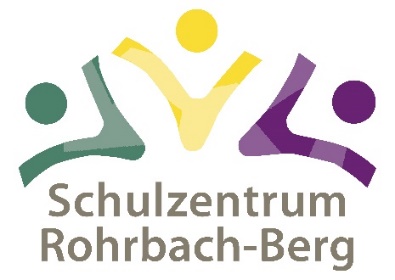 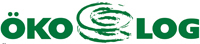 digiTNMS RohrbachSchulkennzahl 413052Linzer Straße 16      4150 RohrbachTel.: 07289/8791-11(Direktion) oder -12 (Konferenzzimmer) Email: s413052@schule-ooe.atHomepage: www.nmsrohrbach.at Rohrbach, 22. Jänner 2024Verbindliche Anmeldung zur Ganztagesbetreuung (GTB) für Schuljahr 2024/25Vorname: _____________________________________Nachname: ____________________________________Klasse (Schuljahr 2024/25): _________Morgenbetreuung (vor 7.30 h):	O JA				O NeinNachmittagsbetreuung:			O JA				O Nein(an welchen Tagen wird zu Schulbeginn nach Erhalt des Stundenplanes fixiert)Im Rahmen der Nachmittagsbetreuung werden folgende Gruppen angeboten:Technik-Gruppe				O JA			O NeinInformatikgruppe mit ECDL		O JA			O NeinÖKOLOG-Gruppe				O JA			O NeinFußballgruppe					O Ja			O NeinDatum/Unterschrift Eltern: ________________________________